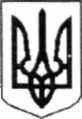 УКРАЇНАКОМУНАЛЬНИЙ ЗАКЛАД « ЗЕЛЕНОЯРСЬКА ЗАГАЛЬНООСВІТНЯ ШКОЛА  І – ІІІ СТУПЕНІВ  НІКОЛЬСЬКОЇСЕЛИЩНОЇ  РАДИДОНЕЦЬКОЇ ОБЛАСТІ»87023  с. Зелений Яр Донецька область  вул. Центральна , 31Б    e-mail:  zyarschool@i.uaЗВІТ ДИРЕКТОРАКОМУНАЛЬНОГО ЗАКЛАДУ «ЗЕЛЕНОЯРСЬКА ЗАГАЛЬНООСВІТНЯ ШКОЛА І – ІІІ СТУПЕНІВ НІКОЛЬСЬКОЇ СЕЛИЩНОЇ РАДИ ДОНЕЦЬКОЇ ОБЛАСТІ» ЮЗВІНКЕВИЧ НАТАЛІ ФЕДОРІВНИПЕРЕД ПЕДАГОГІЧНИМ КОЛЕКТИВОМ ТА ГРОМАДСЬКІСТЮЗА 2020/2021 НАВЧАЛЬНИЙ РІКВступНа виконання п. 3 наказу Міністерства освіти і науки України від 28.01.2005 № 55 «Про запровадження звітування керівників дошкільних, загальноосвітніх та професійно-технічних навчальних закладів», керуючись Примірним положенням про порядок звітування керівників дошкільних, загальноосвітніх та професійно-технічних навчальних закладів про свою діяльність перед педагогічним колективом та громадськістю, затвердженим наказом Міністерства освіти і науки України від 23.03.2005 №178, у відповідності до функціональних обов’язків та з метою подальшого утвердження відкритої, демократичної, державно-громадської системи управління освітою, запровадження колегіальної етики управлінської діяльності у школі, що базується на принципах взаємоповаги та позитивної мотивації, представляю Вашій увазі звіт про свою діяльність  та підсумки  роботи колективу протягом 2020 –2021навчального року. У своїй діяльності протягом звітного періоду я як директор школи керувалась посадовими обов’язками, основними нормативно-правовими документами, які регламентують роботу навчального закладу: Конституцією України, Законами України «Про освіту», «Про загальну середню освіту», «Про основні засади мовної політики в Україні», Статутом школи та чинними нормативно-правовими документами у галузі освіти.Навчальний процесАналіз роботи школи за 2020-2021 навчальний рікДіяльність КЗ «Зеленоярська загальноосвітня школа І – ІІІ ступенів Нікольської селищної ради Донецької області» у 2020/2021 навчальному році була спрямована на реалізацію положень Конституції України, на виконання Закону України «Про освіту», Закону України «Про загальну середню освіту», Закону України «Про внесення змін до законодавчих актів з питань загальної середньої освіти», постанови Кабінету Міністрів України від 20 квітня 2011 року №462 «Про затвердження Державного стандарту початкової загальної освіти», постанови Кабінету Міністрів України від 23 листопада 2011 року № 1392 «Про затвердження Державного стандарту базової і повної загальної середньої освіти», постанови Кабінету Міністрів України від 21 лютого 2018 року № 87 «Про затвердження Державного стандарту  початкової   освіти», наказу Міністерства освіти і науки України від 14.07.2015 № 762, зареєстрованого в Міністерстві юстиції України 30.07.2015 за № 904/27369 «Порядок переведення учнів (вихованців) загальноосвітнього навчального закладу до наступного класу», листа Міністерства освіти і науки України від 23.03.2020 № 1/9-173 «Щодо організації освітнього процесу в закладах загальної середньої освіти під час карантину», створення умов для забезпечення доступу громадян до якісної освіти, вдосконалення культурних   і національних освітніх прав і запитів усіх громадян, утвердження високого статусу педагогічних працівників у суспільстві.           У 2020/2021 навчальному році педагогічний колектив працював над єдиною педагогічною темою: «ФОРМУВАННЯ ЖИТТЄВО КОМПЕТЕНТНОЇ ОСОБИСТОСТІ ЗАСОБАМИ ІННОВАЦІЙНИХ ТЕХНОЛОГІЙ В УМОВАХ РЕАЛІЗАЦІЇ КОНЦЕПЦІЇ «НОВА УКРАЇНСЬКА ШКОЛА». Вся методична робота на новий 2020/2021 навчальний рік була спланована згідно перспективного плану.Головні завдання методичної роботи в 2020/2021 н. р. полягали в:Удосконалення змісту, форм і методів навчально-виховного процесу шляхом: забезпечення професійного розвитку педагогів відповідно до вимог Концепції «Нової української школи», нормативно - правового забезпечення патріотичного виховання учнів;вивчення та застосування нових навчальних планів, програм, підручників, посібників тощо;підвищення якості знань учнів шляхом упровадження компетентісного підходу до навчання;здійснення постійного моніторингу показників роботи педагогічних працівників для вчасного коригування та прийняття управлінських рішень щодо вдосконалення їхньої діяльності; забезпечення комплексного підходу до вирішення завдань загальної середньої освіти та охорони здоров’я і життя дітей, належного мінімального рівня життєвих компетенцій; забезпечення належних умов для поступової адаптації учнів 5-х класів до навчання в школі ІІ ступеня, цілеспрямовано скоординувавши дії вчителів, їхній професіоналізм, досвідченість;оптимізації системи підготовки педагогічних працівників до своєчасного виявлення, підтримки та створення умов для навчання і розвитку обдарованої молоді, всебічного розвитку юної особистості з максимальним урахуванням її індивідуальних здібностей та обдарувань; особистісно-зорієнтованого підходу до навчання і виховання учнів; впровадження елементів експерименту та широкого втілення інновацій педагогів щодо творчого розвитку дитини;спрямування зусиль на створення умов для набуття кожним учителем умінь та навичок використання сучасних навчальних комп’ютерних комплексів у навчальному процесі; активізація роботи шкільних предметних методичних об'єднань  та творчих груп вчителів з актуальних питань навчально-виховного процесу; вивчення, узагальнення та впровадження кращого педагогічного досвіду; оптимального використання прогресивних педагогічних технологій на основі активізації та інтенсифікації навчально-виховного процесу, ефективності управлінської діяльності. Удосконалення системи національного виховання учнівської молоді утвердження учнівського самоврядування як необхідної форми громадянського виховання: удосконалення системи поза навчальної діяльності школярів. Формування інформаційно-навчального середовища.Впровадження сучасних інформаційно-комунікаційних технологій в навчально-виховний процес.Розвиток творчої активності педагогів: підвищення кваліфікаційного та професіонального рівня, компетентності, духовності та відповідальності педагогів за результати своєї праці, вироблення системи стимулів для підвищення фахової майстерності педагогів та ефективності їх роботи.У 2020/2021 навчальному році управління закладом було спрямовано на здійснення державної політики в галузі освіти, створення належних умов для навчання і виховання учнів, удосконалення змісту освітнього процесу, впровадження нових освітніх технологій, розвиток здібностей дітей і підлітків, подальше впровадження профільного навчання.Загальна інформація про школу.Комунальний заклад «Зеленоярська загальноосвітня школа І – ІІІ ступенів Нікольської селищної ради Донецької області» знаходиться на вулиці Центральна-31 Б.Директор школи –Юзвінкевич Н.Ф., педагогічний стаж - 13 років, стаж роботи керівником - 10 років. Кваліфікаційну категорію «Спеціаліст вищої категорії» мають 2 осіб, «Спеціаліст І категорії» - 8 осіб , «Спеціаліст ІІ категорії» - 4 учителя та категорію «Спеціаліст» - 4.В закладі працює 18 педпрацівників. В цьому навчальному році атестувалось 3 педагогічних працівника. За результатами атестації двом підтверджено відповідність раніше встановленій категорії «Спеціаліст першої категорії», одному працівнику встановлено кваліфікаційну категорію «Спеціаліст вищої категорії».На початку навчального року в закладі навчалось 81 учень, з них 2 дітей здобували освіту на індивідуальній формі навчання (2 учні -педагогічний патронаж). Основними заходами з збереженням контингенту учнів у 2020/2021 навчальному році були:організація обліку дітей та підлітків;спільна робота з дошкільним закладом «Сонечко» с.Зелений Яр; контроль відвідування учнями навчальних занять;організація навчання за індивідуальною формою, а саме педагогічного патронажу.Дистанційне навчанняВідповідно до Закону України “Про Національну програму інформатизації”, Указів Президента України “Про невідкладні заходи щодо забезпечення функціонування та розвитку освіти в Україні”, “Про першочергові завдання щодо впровадження новітніх інформаційних технологій”, “Про додаткові заходи щодо підвищення якості освіти”,  Концепції розвитку дистанційної освіти в Україні (2015), від 23.03.2020 № 1/9-173 «Щодо організації освітнього процесу в закладах загальної середньої освіти під час карантину», пріоритетними напрямками діяльності закладу у 2020/2021 навчальному році щодо впровадження ІКТ були:впровадження інформаційних та комунікаційних технологій у освітній процес;використання освітніх платформ  під час організації дистанційного навчання в умовах карантинних обмежень під час поширення короновірусної інфекції;формування інформаційної культури учнів та педагогічних працівників, забезпечення їх інформаційних потреб;удосконалення інформаційно-методичного забезпечення освітнього процесу.Активно використовують технологію дистанційного навчання в умовах карантину 80% педагогічних працівників.         Вчителі закладу опанували такі платформи:- Viber;- Студія онлайн-освіти “EdEra”;- https://learningapps.org;- naurok.com.ua;- Zoom;- Google classroom;- YouTube.Вчителі-предметники та класні керівники спілкуються з батьками у Viber, на платформах та в телефонному режимі.  Аналіз реалізації навчального плану за 2020/2021 навчальний рікУ 2020/2021 навчальному році освітній процес закладу освіти був організований відповідно до затверджених в установленому порядку навчального плану і річного плану роботи закладу.Відповідно до річного плану в грудні 2020 року та в червні 2021 року адміністрацією закладу було здійснено аналіз виконання робочих навчальних планів і програм з навчальних предметів, під час яких враховувались  особливості закінчення 2020/2021 навчального року та результати різних видів контролю (фронтального, класно-узагальнюючого, тематичного).Навчальний план закладу на 2020/2021 навчальний рік було складено на підставі рекомендацій листа Міністерства освіти і науки України “Про навчальні плани загальноосвітніх навчальних закладів на 2020/2021 навчальний рік”.           Навчальний план закладу на 2020/2021 навчальний рік складено:для 1-3-х класів - за Типовими навчальними планами початкової школи, затвердженими наказом Міністерства освіти і науки за Концепцією Нової української школи  від 21.03.2018 №268; для 4-х класів - за Типовими навчальними планами початкової школи, затвердженими наказом Міністерства освіти і науки   від 20.04.2018 № 407 ; для 5-9-х класів – за Типовими навчальними планами загальноосвітніх навчальних закладів ІІ ступеня, затвердженими наказом Міністерства освіти і науки від 20.04.2018 № 405; для 10-11-х класів – за Типовими навчальними планами загальноосвітніх навчальних закладів ІІІ ступеню, затвердженими наказом Міністерства освіти і науки України від 20.04.2018 № 408;   Навчальний план включав інваріантну складову, сформовану на державному рівні.Предмети інваріантної складової навчального плану викладалися за державними програмами, рекомендованими Міністерством освіти і науки України для використання   в  закладах загальної середньої освіти у 2020/2021 навчальному році.Під час внутрішнього моніторингу виконання навчальних програм були проведені співбесіди з вчителями, перевірено ведення класних журналів, оформлені підсумкові звіти.Результати внутрішнього моніторингу показали, що виконання навчальних програм в 1-11-х класах у межах часу, відведеного навчальним планом закладу освіти на навчальний рік на вивчення предметів (кількість годин за програмою та фактична кількість використаних годин) практично співпадає, а саме:. у 1-11-х класах навчальні програми з усіх предметів виконано в повному обсязі, відхилень від навчальних програм не виявлено, хоча значна частина навчального матеріалу викладалась дистанційно (з використанням освітніх онлайн-платформ);обов’язкова кількість тематичних оцінювань з усіх навчальних предметів, що визначена чинними навчальними програмами, дотримана, тематичне оцінювання рівня навчальних досягнень учнів за формою проведення було: усним, письмовим, різнорівневим тестуванням, практичною роботою відповідно до специфіки навчальних предметів;кількість обов’язкових лабораторних, практичних чи інших робіт (дослідів), передбачених чинними програмами з навчальних предметів, дотримана.Виконання навчальних програм за 2020/2021 навчальний рік проаналізовано   та узагальнено в наказі по закладу. Інваріантна складова навчального плану використані повністю. Вчителі забезпечили виконання вимог програм щодо :проведення контрольних, лабораторних, практичних, творчих робіт;оцінювання результатів освітньої діяльності учнів.    Педагогічною радою  школи (протокол № 1  від 28 серпня 2019 р.) було прийнято рішення про проведення навчальних екскурсій і навчальної практики протягом року.     Аналіз забезпеченості підручниками та навчальними програмамиУ 2020/2021 навчальному році шкільний компонент був забезпечений навчальними програмами та навчальними підручниками, рекомендованими до використання в навчально-виховному процесі Міністерством освіти і науки України: 1-4 класи – 100 %, 5-9 класи – 100 %,  10-11 класи – 100 %. Таким чином, учні закладу у 2020/2021 навчальному році були  повністю забезпечені підручниками,  учні 3-х та 7-х  отримали нові підручники . У наступному році слід продовжити системну роботу по 100%-му забезпеченню учнів підручниками.У березні-квітні 2021 року заклад взяв участь у конкурсному виборі підручників для учнів  4-х, 8-х класів, який проводився Міністерством освіти і науки України разом з Інститутом модернізації змісту освіти. Аналіз впровадження профільного навчання         Упродовж навчального року впроваджувалися в освітній процес Державні стандарти початкової, базової і повної загальної середньої освіти. В закладі у 2020/2021 навчальному році було  організовано роботу щодо впровадження профільного навчання. В 10-11-х класах – профіль навчання філологічний (українська мова та література), з урахуванням побажань учнів та їх батьків.   Аналіз результатів навчальних досягнень учнівУпродовж навчального року вдосконалювалася система оцінювання навчальних досягнень учнів, як засобу гуманізації освіти. З урахуванням особливостей викладання навчальних предметів було визначено доцільність поточного оцінювання у 1-3-х класах. Оцінювання навчальних досягнень учнів 1-3-х класів здійснювалось вербально, учнів 4-11-их  класах –за 12-бальною шкалою оцінювання навчальних досягнень учнів.  У  минулому  році працювала 1 група подовженого дня, яку відвідувало 30 учнів 3- 6-х класів. З метою вивчення ефективності та результативності впроваджених у освітній процес форм і методів роботи з учнями в закладі проводиться внутрішня діагностика та моніторинг результативності навчання здобувачів освіти. Якість знань за результатами  2020-2021 навчального рікуПорівняльна таблиця успішності учнів за 5 роки:Якість знань за  2016-2017 н.р. складала 39 %, а в 2017-2018 -  47%, в 2018-2019 н.р.  – 40 %, в 2019-2020 н.р. – 49,5%., за 2020-2021 н.р. – 47,3%. Можна стверджувати про зниження якості знань та навченості учнів школи цього року.1 – 3 класах формувальне оцінювання.Отже, для підвищення якості освіти, активізації методів навчання, забезпечення системності знань учнів, формування наукового світогляду учнів у 2021/2022 навчальному році шкільним методичним об’єднанням, необхідно продовжити роботу в цьому напрямі.На кінець навчального року в ДПА в 4-х та 9-х класах в зв’язку з карантинними обмеженнями була відмінена, а учні 11 класів не виявили бажання проходити ДПА у формі ЗНО.Аналіз індивідуального навчанняНа виконання статті 13 Закону України «Про загальну середню освіту», Закону України «Про освіту», наказів Міністерства освіти і науки України від 12.01.2016 №8 «Про затвердження Положення про індивідуальну форму навчання в загальноосвітніх навчальних закладах», зареєстрованого в Міністерстві юстиції України 03 лютого 2016 року за № 184/28314, № 624 від 06.06.2016 «Про внесення змін до Положення про індивідуальну форму навчання в загальноосвітніх навчальних закладах», зареєстрованого в Міністерстві юстиції України 01 липня 2016 року за № 905/29035 та № 635 від 24.04.2017 «Про внесення змін до Положення про індивідуальну форму навчання в загальноосвітніх навчальних закладах», зареєстрованого в Міністерстві юстиції України 19 травня 2021року за №№ 645/30513 наказу Міністерства освіти і науки від 10.07.2019 № 955 «Про внесення змін до наказу Міністерства освіти і науки України від 12.01.2016 №8», та згідно Положення про індивідуальну форму навчання в загальноосвітніх навчальних закладах (розділ 4 п.3) «Оплата праці педагогічних працівників, які здійснюють навчання учнів за індивідуальною формою», затвердженого в Міністерстві юстиції України 03.02.2016 № 184/28314, Положення про індивідуальну форму здобуття загальної середньої освіти, зареєстрованого в Міністерстві юстиції України 02.08.2019 за №852/33823, на підставі заяви батьків учням закладу, а саме Трубніковій Олександрі, учениці 4 класу, Бандурі Артему, учню 4 класу, було організовано індивідуальну форму навчання (педагогічний патронаж) Індивідуальні навчальні плани та розклад занять був затверджений директором закладу за погодженням з батьками учнів. Навчальні заняття  за індивідуальною формою проводились згідно графіку роботи вчителів, затвердженого директором закладу. Облік занять здійснювався в окремому журналі встановленого зразку.Контроль за організацією  індивідуального навчання учнів забезпечується заступником директора з навчально-виховної роботи Бурдою Р.В. поточно та щомісячно (перевірка календарних планів вчителів, облік проведення занять та якість їх оформлення, перевірка журналу з індивідуального навчання) Питання організації індивідуальної форми навчання з учнями розглядались на нарадах при директорові та педагогічних радах.Аналіз  участі випускників 11-го класу у ЗНО-2021        Упродовж 2020/2021 навчального року з випускниками 11-го класу проводилась системна планова робота з питань підготовки і участі у ЗНО-2021. 10 учнів 11-го класу навчались за профілем «Українська мова та література». Усі учні вчасно пройшли реєстрацію для учасників ЗНО. Впродовж навчального року вчителями-предметниками була організована підготовка учнів до участі у ЗНО-2021. На уроках очно та дистанційно, проводилось повторення навчального матеріалу, розроблялись і впроваджувались в освітній процес різнорівневі тестові завдання для учнів, були оформлені відповідні наочні матеріали (стенди) для інформаційної підтримки абітурієнтів. У травні проводились консультації для окремих груп учнів із української мови та літератури, математики, історії України, біології, географії, англійської мови.	Узагальнені результати ЗНО – 2021 такі:Учні 11-го класу школи складали ЗНО з української мови та літератури, математики, біології, історії України, англійської мови, географії, хімії. Найгірші результати учні показали з предметів: хімія та математика.Тому, у наступних роках слід звернути особливу увагу на якість підготовки випускників до ЗНО. Більш широко впроваджувати в освітній процес різнорівневі тестові технології, дотримуючись Програм підготовки учнів до ЗНО з предметів, рекомендованих Міністерством освіти і науки України. Здійснити моніторинг якості освітнього процесу з предметів, де учні показали найгірші результати. Питання результативності участі учнів у ЗНО розглянути на засіданні педагогічної ради у жовтні 2021 року.Методична роботаМетодичні об’єднання, як основна організаційна форма колективної методичної роботи, ставлять своїм завданням ознайомлення вчителів із сучасним станом та перспективами розвитку загальної середньої освіти, досягненнями методичної науки, передовим педагогічним досвідом оновленні і поглибленні їх знань зі спеціальності та суміжних дисциплін, постійному підвищенні їхнього інтелектуального рівня. В школі організовано роботу методичних об’єднань вчителів суспільно-гуманітарного циклу, природничо-математичного циклу, вчителів початкових класів, класних керівників. 1.Методичне об'єднання вчителів природничо-математичного циклу (керівник Якименко Л.В..) працює над проблемою "Формування та вдосконалення професійної компетентності  творчого педагога як умова забезпечення розвитку життєвих компетентностей особистості".2.Методичне об'єднання вчителів суспільно-гуманітарного циклу (керівник Мануша Н.Й.) працює над проблемою "Підвищення результативності навчально – виховного пооцесу та формування предметних компетентностей учнів шляхом використання інноваційних технологій на уроках суспільно – гуманітарного циклу ".3.Методичне об'єднання вчителів початкових класів (керівник Линник А.Х.) працює над проблемою "Активізація пізнавальної діяльності на уроках в початковій школі".4. Методичне об'єднання класних керівників (керівник Бухало О.І.). працює над проблемою "Виховання гармонійно-розвиненої, високоосвіченої, національно-свідомої і соціально-активної людини, яка наділена глибокою громадянською відповідальністю, високими духовними якостями, патріотичними почуттями".Учителі МО неухильно виконують Державні стандарти освіти загальної середньої освіти з метою побудови навчального процесу на  основі компетентнісного і діяльнісного підходів до навчання учнів. В практичній діяльності постійно використовується компетентнісно-діяльнісний підхід до навчання учнів, методологія комп’ютерного навчання,  продуктивні технології, інтерактивні форми роботи, спрямовані на розвиток особистості учня, підвищення ефективності та якості освіти.На засіданнях ШМО розглядалися теоретичні питання, вивчення нових педагогічних ідей і технологій; суть процесу індивідуалізації навчальної діяльності, теорії особистісно-орієнтованого навчання. Обговорювалися практичні проблеми та шляхи їхнього усунення: подолання типових помилок, недоліки в контролі за діяльністю учнів на уроках; опрацьовано документи, що регулюють шкільне життя та ведення шкільної документації, розроблено заходи з проведення І етапу Всеукраїнських шкільних олімпіад та підведено підсумки ІІ етапу Всеукраїнських шкільних олімпіад. Завдання, над якими  працювали методичні об’єднання вчителів у 2020-2021 н.р:1. Постійно вивчати і проводити відповідну роботу по виконанню нормативних документів, інструкцій, інструктивно-методичних листів, інформативно-правової бази школи.2. Впроваджувати в практику роботи педколективу досягнення педагогічної науки і передового педагогічного досвіду, сучасних інтерактивних методик навчання.3. З метою обміну досвідом проводити відкриті уроки, ігри, творчі звіти.4. Продовжувати роботу по впровадженню єдиних вимог до учнів, Правил і Статуту школ.5. Активізувати методичну роботу класних керівників.6. Вести роботу по підвищенню якості навчання і відповідальності за результати успішності, здійснення моніторингових досліджень, обговорення аналізу результатів проведення моніторингових досліджень, обговорення шляхів покращення рівня навчальних досягнень учнів з базових предметів.Були проведені засідання методичного об’єднання, на яких розглядались питання опрацювання методичних рекомендацій МОН України щодо викладання предметів у 2020-2021 навчальному році, особистість учня та особистість учителя як діалогічна спільність в особистнісно зорієнтованому навчанні, про впровадження в освітньо-виховний процес ідей НУШ, забезпечення наступності і перспективності в навчанні та вихованні учнів під час переходу з початкової в основну школу.   У 2020-2021 н.р. в школі проведено всі заплановані предметні тижні, які показали, що вчителі та учні постійно у пошуках нового, цікавого, що дозволяє розвивати творчі здібності учнів.Значна увага вчителів - предметників приділяється роботі з обдарованими дітьми. Учні, скеровані вчителями,  брали участь у  обласних та районних конкурсах. Методична робота педколективу школи була спрямована на активізацію та мотивацію участі учнів школи в предметних конкурсах, турах, вікторинах. Результати цієї діяльності:Дирекція КЗ «Зеленоярська ЗОШ» сприяла протягом навчального року професійному педагогічному росту та вдосконаленню педагогічного досвіду вчителів школи. Одним із факторів підвищення професійної майстерності є удосконалення проведення уроку, спрямування його на особистісно зорієнтоване навчання, яке є основним напрямом у Концепції «Нова українська школа». Вдосконалювати свою педагогічну діяльність допомагає проведення відкритих уроків, взаємовідвідування уроків та відвідування уроків вчителів адміністрацією школи та членами методичної ради. Протягом навчального року педагогами було проведено відкриті уроки. Під час відкритих уроків учителі показали широкий спектр різноманітних засобів та інтерактивних методів роботи з учнями, створювали умови для творчого самовираження і саморозвитку учнів, виховували компетентну особистість. Мануша Н.Й. – (вчитель російської мови та літератури) – 8 класКрюкова О.М. – (вчитель англійської мови) – 6 класЯкименко Л.В. – (вчитель географії) – 6 класМаценко В.М. – (вчитель української мови та літератури) – 10 класКудревич В.П. – (вчитель  хімії) – 9 класПрошенко Л.Г. – (учитель музики) – 6 класБойко С.О. – (учитель історії) – 9 класЛинник А.Х.- (учитель початкових класів) –5 класВ основному план методичної роботи за  2020/ 2021 навчальний рік  виконано. Однак, більше потрібно було працювати над удосконаленням уроків, як основної форми роботи. Усунути недоліки в інформаційному забезпеченні учителів, зобов’язувати всіх вчителів використовувати ІКТ в навчально-виховному процесі, систематично удосконалювати форми методичної роботи з педагогічними кадрамІІ. Виховна робота            Виховання  – найбільш важлива і найбільш суперечлива сфера педагогічної діяльності на сучасному етапі. Завданням виховання є створення необхідних умов, за яких може розвитися активний громадянин сучасного суспільства, що добре знає себе, вміє правильно використовувати власний потенціал, здатний створити ситуацію успіху, розробити й реалізувати власний життєвий проект.1.  Вступ      Відповідно до плану роботи школи педагогічний колектив протягом 2020-2021 навчального року створював сприятливі умови поліпшення рівня виховного процесу. У роботі з учнями педагогічні працівники школи опирались  на Національну стратегією розвитку освіти в Україні на період до 2021 року, «Про охорону дитинства», «Про попередження насильства в сім’ї», Методичні рекомендації з питань організації виховної роботи у навчальних закладах, згідно програми «Основні орієнтири виховання учнів 1-11 класів загальноосвітніх навчальних закладів", затверджених наказом Міністерства освіти і науки, молоді та спорту України від 31.10.2011 №1243», Концепції національно-патріотичного виховання, основної проблеми школи, виховного плану школи  та плану роботи педагога-організатора.Колектив школи керувався головним завданням  – виховувати морально здорову, духовно багату, різнобічно розвинуту людину, яка поважає й любить рідну землю, культуру свого народу; громадянина правової держави, який знатиме й поважатиме закони, любитиме Україну, орієнтуватиметься в сучасному політичному житті й буде готовий працювати заради процвітання своєї Батьківщини.	Головна увага приділялася вихованню гармонійної особистості, чуйності, людяності, терпимості і небайдужості; сприяння формуванню навичок толерантної поведінки, поваги до своїх батьків; поглиблення знань учнів про права дитини; виховання любові і поваги до рідної землі, сприяти розумінню необхідності захищати і берегти навколишнє середовище.Дотримання вимог законів України «Про дорожній рух», «Про пожежну безпеку», «Положення про організацію роботи з охорони  праці учасників навчально-виховного процесу», комплексних заходів щодо збереження життя та здоров’я учнів, запобігання травматизму серед учнів. Впродовж року проводилися загальношкільні свята та заходи, тематичні лінійки, уроки мужності, уроки-реквієми, уроки-пам’яті, бесіди, заняття-тренінги, інтелектуальні ігри, рейди по відвідуванню школи учнями, дотримання санітарно-гігієнічних норм в класних кімнатах та зовнішньому вигляді учнів; засідання шкільного комітету,  участь у заходах та конкурсах. Виховна робота здійснювалася на створення сприятливих умов для всебічного розвитку дітей, їх адаптації в соціумі, формування демократичного світогляду, ціннісних орієнтирів, засвоєння морально - етичних норм, сприйняття власної індивідуальності, впевненості в собі, на усвідомленому виборі саме здорового способу життя, через пропаганду духовних надбань українського народу, через заходи, спрямовані на виховання любові до рідної землі, на осмислення самовизначення  у виборі професіїЗгідно перспективного плану виховної роботи школи на 2020-2025 н.р.   було розпочато  роботу за структурою виховного маршруту «Я – Ми-Родина-УкраЇна-Європа».2020-2021 навчальний рік школа працює над першим   модулем  - «Я – патріот України» саме тому Річний план роботи школи  та План виховної роботи школи на 2020-2021 навчальний рік складені з урахуванням основного виховного напрямку. Педколектив школи працює над розв'язанням виховної проблеми:    «Формування національно-патріотичного виховання через впровадження інтерактивних технологій».	 Виконання завдань і реалізація основних принципів виховної роботи щодо проблеми   здійснювалися за основними напрямками:-цінісне ставлення особистості до суспільства і держави, виховання справжнього -громадянина-патріота;-ціннісне ставлення до себе;-ціннісне ставлення особистості до сім’ї, родини, людей;-національно-громадянське виховання;-екологічне виховання та формування здорового способу життя;-військово-патріотичне виховання;-трудове виховання та профорієнтаційна робота;-морально-правове виховання;-художньо-естетичне виховання;-творчий розвиток особистості;-родинно-сімейне виховання.Велика увага приділялася національно-патріотичному вихованню.      Метою національно-патріотичного виховання є формування в молодого покоління  високої патріотичної свідомості, виховання любові до рідного дому, сім’ї, з якої зароджується любов до рідної країни, а також виховання шанобливого ставлення до людини - трударя та результатів її праці, рідної землі, захисників Вітчизни, державної символіки, традицій держави.Згідно плану роботи проводилося засідання МО класних керівниківза темою: «Патріотичне виховання – основа духовного розвитку особистості».  Класні керівники обмінялася досвідом роботи .Виховні заходи, що проводились протягом навчального року, були різноманітними, відповідали віковим особливостям учнів, сприяли розвитку творчих здібностей та ініціативності школярів.   	 Пріорітетними були наступні напрямки виховної роботи: цінісне ставлення особистості до суспільства і держави, виховання справжнього громадянина-патріота, ціннісне ставлення до себе, ціннісне ставлення особистості до сім’ї, родини, людей. В межах цих орієнтирів проводяться шкільні свята і виховні заходи.Традиції школиСвято Першого дзвоникаДень здоров’яОлімпійський тижденьПокрова. День захисника УкраїниДень Святого МиколаяДень закоханихМаслянаДень Героїв Небесної СотніДень рідної мовиТато, мамо,я..спортивна родинаТиждень ЄвропиТиждень цивільної оборониПрощання з букварикомВипускний бал 9 класу.Свято Останнього дзвоникаПарад випускників.                           ІІ Робота з самоврядуванняВ школі  працює дитячо  - юнацьке  об’єднання    «КРОК», яке є незалежним від органів влади, будь – яких партій чи політичних об’єднань. МЕТА – сформувати в дітях почуття господаря школи, класу, вміння співпрацювати на принципах партнерства, гласності, демократизму;ПРОВІДНА ІДЕЯ – всебічне виховання учнів через участь в органах учнівського самоврядування;ПРИНЦИП – «Самі вирішили – самі зробили – самі відповідаємо»Самоврядування школи є школою формування навиків керівництва, соціальної активності, відчуття відповідальності, школою громадянського  виховання. В школі учнівське самоврядування, висловлюючи волю учнів, дбає про забезпечення прав і свобод людини, гідних умов життя, навчання, прагне зміцненню демократії, вихованню відповідальності учнів. Впродовж  2020/2021 начального року шкільний парламент працював згідно з річним планом роботи та загальношкільним планом виховної роботи. Лідери учнівського самоврядування  разом з педагогоми школи організовували ряд загальношкільних заходів, а саме1. В рамках місячника «Здорова людина – здорова нація»:- Вибори президента школи.- Шкільний конкурс агітбригад « Ми за здоровий спосіб життя».- Загальношкільний захід до дня пам’яті жертв голодомору «Україна пам’ятає! Світ визнає!»- Захід з професійної орієнтації учнів,зустріч з представниками районного центру зайнятості.                 2. В рамках місячника правового виховання:- Концерт з нагоди свята «День збройних сил України».- Організація та проведення у школі свята «День Святого Миколая».            3.В рамках місячника  морально-етичного та естетичного виховання:- Проведення акції « Різдвяна колядка»- Круглий стіл, виставка літератури в шкільній бібліотеці та виставка малюнків з нагоди свята « День соборності України».    4. В рамках місячника профорієнтаційного та трудового виховання:- Участь у заходах до дня вшанування пам’яті воїнам Афганістану.- Шкільний захід «Свято Масляної».- Шкільна лінійка-реквієм «Пам’яті загиблих на Майдані»  з нагоди вшанування  пам’яті героїв Небесної сотні.- Конкурс строя та пісня присвячений  пам’яті героям Небесної сотні.             5. В рамках місячника родинно-сімейного виховання:- Концерт з нагоди свята  «Міжнародного жіночого дня».- Акція милосердя « Від серця до серця» 6. В рамках місячника екологічного виховання та « Створи добро»:- «День довкілля».  (дистанційно)- Інформаційні хвилинки, лінійка з нагоди 35 роковин трагедії на Чорнобильскій АЕС, вшанування пам’яті тих, хто брав участь у ліквідації аварії. (дистанційно)               7. В рамках місячника військово – патріотичного виховання:- Флешмоб до  «Дня пам’яті та примирення» і  75-річниці перемоги над нацизмом у ІІ світовій війні. (дистанційно)- День Європи. « Подорож країнами Європи».  - Свято «День Вишиванки».  - Конкурс малюнків, присвячений Дню пам’яті та примирення.  (дистанційно)- Свято останнього дзвоника.      Звичайно, є чим пишатися, але і є над чим працювати.  Організаційна робота учнів загальноосвітньої школи1.Аналіз соціального стану учнівського колективу  -    до 15.09.2. Організація  чергування по школі  вчителів - до 03.09.3Робота по залученню школярів до гуртків за інтересами - до10.09.4.Поновлення стендів  - постійно5.  Залучати учнів  до предметних тижнів (постійно за графіком )6. Загально -  шкільні свята:Свято Першого дзвоникаДень здоров’яОлімпійський тижденьПокрова. День захисника УкраїниДень Святого МиколаяНоворічна ялинкаДень закоханихМаслянаВосьме березняДень Героїв Небесної СотніДень рідної мовиТато, мамо,я..спортивна родинаТиждень ЄвропиТиждень цивільної оборониПрощання з букварикомВипускний бал початкової школиШкільний ЗорепадВипускний бал 9 класу.Свято Останнього дзвоникаПарад випускників. Випускний вечір.ІІІ. Основні орієнтири вихованняСистема правового виховання в нашій школі базується на правових актах і документах, таких як Конституція України, Конвенція про права дитини, Декларація прав дитини, Кодекс про шлюб та сім’ю, Закон України «Про охорону дитинства», Указ Президента України «Про Національну програму правової освіти населення».    Згідно плану заходів щодо виконання Концепції реалізації державної політики у сфері профілактики правопорушень, річного плану роботи школи на 20220-2021  навчальний рік, з метою  забезпечення умов для зупинення зростання злочинності, якісного підвищення рівня правової культури учнів, попередження асоціальних проявів у шкільному середовищі, покращення ефективності системи заходів, боротьби і профілактики злочинності в школі проводилася певна робота.	 Адміністрація школи тісно співпрацює з службою у справах дітей.В вересні-жовтні проведено Всеукраїнський рейд «Урок».  З учнями проводяться профілактичні роботи щодо профілактики правопорушень. В грудні в рамках тижня права проведено заходи на тему «Мої права», також був запланований та проведений  виступ агітбригад «Я обираю здоровий спосіб життя», учень, який стоїть на внутрішкільному обліку приймав активну участь в даних заходах.           У 2020-2021  навчальному році на внутрішньошкільному обліку  не стоїть жоден учень.  Але в школі з метою запобігання правопорушень ведеться постійна виховна та роз’яснювальна робота, а саме: бесіда «Запобігання злочиності», круглий стіл «Закон і покарання», Година спілкування «Правопорушення неповнолітніх» Перегляд відеоролика «Правопорушення неповнолітніх», Дискусія «Права і обовязки дітей».           В школі на постійному контролі знаходяться учні, що віднесені до категорії дітей та підлітків «пильного контролю», які мають певні проблеми з поведінкою на перервах і на уроках. Це  Капралов Е.,(11 клас), Гарбуз А. та акулов В. (10 клас), Калініченко Б. (9 клас), учні 8 класу: Поляруш С., Петренко І.. Дані учні часто порушують правила внутрішнього розпорядку. Класні керівники працюють над попередженням дитячої злочинності, проводять виховні бесіди, позакласні заходи, профілактичну роботу з учнями та батьками.Питання роботи школи з профілактики дитячої бездоглядності та попередження злочинності серед неповнолітніх розглядалися на засіданнях педагогічної ради, нарадах при директорі:Стан і заходи профілактики правопорушень.1.	Попередження дитячого травматизму в навчальному році.2.	Про відвідування учнями навчальних занять.          У школі були проведені засідання шкільної  Ради профілактики, де  розглядалися питання  «Відповідальність батьків за навчання та виховання учнів», де були запрошені батьки учнів -  11 класу: Капралов Є, 8 класу: Поляруш С., Петренко І.., 9 класу: Калініченко Б.Робота з попередження правопорушень та превентивне виховання  учнів є одним з провідних напрямків роботи школи .    Протягом року проблем з невідвідуванням учнями школи без поважних причин не було.           У школі ведеться  систематична  робота з учнями, які схильні до правопорушень. Класні керівники вживають різноманітні заходи, направлені на подолання негативних проявів серед таких учнів. Основною формою роботи з ними є індивідуальні бесіди про правила поведінки, відвідування школи, запізнення, здоровий спосіб життя, про відповідальність за правопорушення тощо. Бесіди проводяться  постійно.  Класні керівники підтримують тісний зв’язок з батьками учнів девіантної поведінки. Щомісяця відвідують їх вдома, повідомляють батькам про відсутність учнів у школі, проводять індивідуальні зустріч.  В школі розроблено систему роботи з профілактики правопорушень.  Наказом директора школи продовжує свою роботу рада профілактики, до складу якої включено як представників учительського колективу так і представників батьківського комітету школи.          У школі є куточок  правознавства, де діти можуть почитати про свої права та обов’язки, створено банк даних дітей, які потребують підвищеної педагогічної уваги.   Класними керівниками були заплановані і проведені такі профілактичні  заходи:- Виховна година «Захистіть мене від лиха і зла, бо я ще дитинка мала»,  - Анкетування «Мій вихідний. Як багато часу проводять зі мною   батьки .»-  «Знай свої, права та обов`язки»;-  «Конституція – закон ,за яким ми живемо»;-  «За злочин треба відповідати»;-  Конкурс малюнків «Я маю право на…» - Година спілкування  «Ми обираємо життя» - Відповідальна особистість – міцна держава. - Толерантність повинна стати ознакою нашого життя.  - Я дитина  і маю права. -  Бесіда «Діти мають право»-  «Чи можна все вирішувати кулаками».- Бесіда « Мій основний обов'язок – навчання»- Інформаційна хвилинка «Незнайомці і Я: як захистити себе» - Бесіда «Твої права і обов’язки»- Круглий стіл «Закон обов’язковий для всіх»- створення правового бюллетня «Кримінальна відповідальність за  хуліганство».        Бесіди з профілактики шкідливих звичок,  про види злочинів  та відповідальність за них неповнолітніх , знайомство з окремими статтями Кримінального кодексу.    З батьками підтримується постійний зв'язок (індивід. бесіди, спілкування через щоденник, мобільний телефон).  У рамках Всеукраїнського тижня права: Чарівна скринька «Скарби планети Землі»,Турнір «Кращі правознавці»    6-8 класи Брейн –ринг «Знай і поважай права»- 9 – 11 класи.  Бесіди по класах з таких тем: "Правила поведінки",  "Правопорушення та відповідальність за них", «Україна незалежна правова держава", "Конституційні права та обов'язки", "Закон і совість".      З учнями ведеться постійна індивідуальна робота:виявлення причин правопорушення.постійне відвідування учня вдома.підтримання постійного зв'язку з батьками.якщо можливо, знайомство з друзями підлітка.залучення до гуртків.відвідування уроків учителів-предметників для спостереження за учнями з неадекватною поведінкою.залучення до класних і загальношкільних справ.проведення різноманітних бесід.    Правовиховна робота школи  на особливому контролі  адміністрації школи і здійснюється за трьома напрямками:- правоосвітницька робота з учнями- профілактика правопорушень- правова освіта батьків.Проте правове і превентивне виховання – це не лише бесіди й анкетування. Це щоденне спостереження й аналіз поведінки школярів на уроках і перервах та після них, у школі й поза нею.1. Ціннісне ставлення особистості до суспільства і держави( громадянське, патріотичне, родинне виховання)Мета: формування почуттів любові до Батьківщини, її національних цінностей; шанобливе ставлення до державної символіки, повага прав людини ( толерантність, миролюбність),  вивчення  культури свого народу і прагнення дотримання традицій, виховання почуття поваги, гордості до своїх батьків, роду, народу, місця де народився.1.      «Україна – європейська держава»- матеріали до першого уроку2.      Участь у флешмобі «Ми за мир!» 3.      впорядкування могил, пам’ятника-обеліска в селах Зелений Яр, Федорівка, Веселе 4.       Бесіда: «Незнання законів не звільняє від відповідальності» 5.       «Проблема правового захисту сім'ї і дитинства» 6.      Свято до Дня українського козацтва 7.      Участь у святкуванні Дня української мови 8.      Акція «Засвіти свічку» -до вшанування памті загиблих у  голодомор. 9.   Свято до Дня української Армії.10.  Святковий концерт «Миколай крокує до нас» 11.Виховна година до Дня Соборності України «Україна в нас одна»12.Виховна година "Україна памятає героїв Крут"13.Участь у Конкурсі строю та пісні, присвяченому  пам яті героїв Небесної сотні 14.Виховна година до  Міжнародного дня рідної мови «Мова моя калинова»15. Масляна.16. Віртуальний  журнал "Великодні дзвони" Соціальна мережа Viber (дистанційно)18.Перегляд відеоматеріалів  до 35 річниці трагедії на Чорнобильській АЕС Соціальна мережа Viber(дистанційно)19.Ролик-привітання до Дня Перемоги. Соціальна мережа Facebook(дистанційно)20.Участь у флешмобі «Одягни вишиванку..» до всесвітнього дня вишиванки Соціальна мережа Facebook (дистанційно)21.День Європи. віртуальна мандрівка Європою.22.Останній-онлайн Дзвоник-2021. 2.      Ціннісне ставлення до людей (моральне виховання)Мета: формування духовно-моральної культури  особистості: чуйності, чесності, правдивості, справедливості, гідності, толерантності, милосердя, виховання родинних, особистих, громадянських цінностей; вміння співпрацювати з іншими, в колективі, співпереживати, здатність враховувати думки  товаришів, поваги до товаришів.1.      Акція милосердя «Людським теплом і добротою хай зігріються серця» (до Дня людей похилого віку). 2.      Акція «Вчитель не повинен бути самотнім» - запрошення на свято вчителів пенсіонерів «Низький уклін вам, вчителі».3.      Виховна година, до Міжнародного дня інвалідів «Ми завжди повинні нести іншим світло добра і любові». 4.      Акція «Діти – дітям» . (До свята Миколая , новорічних свят - допомога дітям з малозабезпечених сімей).5.  Година спілкування «Що означає бути вихованою людиною?» З превентивного та правового виховання були проведені наступні заходи:Протидія домашньому булінгу. Пам ятка з інформацією про роботу мобільної бригади соціально-психологічної допомогиБатьківські збори на тему: Дистанційне навчання. Права та обовязки батьків та учнів. Соціальна мережа ViberБесіда «Як уникнути лиха?»Інформаційна година «Знати, щоб себе уберігти та комусь допомогти» Проведений інструктаж  «Безпека життєдіяльності учнів під час першого карантину (грип) сайт школи, Соціальна мережа ViberПроведений інструктаж  «Безпека життєдіяльності учнів під час другого карантину (з попередження захворювання на коронавирус) сайт школи, Соціальна мережа ViberПроведений інструктаж  «Безпека життєдіяльності учнів під час третього карантину (з попередження захворювання на коронавирус) сайт школи, Соціальна мережа ViberПроведений інструктаж  «Безпека життєдіяльності учнів під час довготривалих святкових днів сайт школи, Соціальна мережа ViberПроведений інструктаж  «Безпека життєдіяльності учнів під часлітньої практики..Проведений інструктаж  «Безпека життєдіяльності учнів під час літніх канікул.3.    Ціннісне ставлення до природи( екологічне виховання)Мета: формування екологічної культури, гармонійне співіснування з природою та зв'язок з національними традиціями ; відповідальне ставлення до природи, правових норм, до природи як середовища існування людини; виховання почуття особистої причетності до збереження природних багатств ,відповідальності за них.1.       Виставка творчих робіт. «Екологічна варта» 2.      Екологічна акція «Квітуй,  моє рідне село» - упорядкування території села.                    4.   Ціннісне ставлення до праці  (трудове виховання)Мета: виховання в учнів працелюбності, старанності, бережливості господарського ставлення до суспільної власності; усвідомлення значимості праці в житті людини, виборі професії, повага до людей праці, які створюють духовні та матеріальні блага та цінності.1.      Акція «Створи собі красу і затишок». Краще озеленення класних приміщень.2.      Акція   «Книга скаржиться! Книга дякує!» - раз на семестр3.      Участь в конкурсі «Щедрість рідної землі» (матеріали на сайті) 4.      Трудовий десант «За чисте довкілля» - раз на місяць (матеріали на сайті)5.      Майстерня «Подарунок своїми руками»  – виготовлення композицій, іграшок, плакатів.5. Ціннісне ставлення до культури і мистецтва (художньо-естетичне виховання)Мета:Формування естетичної культури і мислення та почуттів засобами художніх образів різних видів мистецтва; розвиток художньо-естетичних емоцій, смаків, навичок до розробки і участі в творчих мистецьких проектах.1        «Все починається із першого дзвінка!» Урочиста лінійка  Першого дзвоника.2       Святкова програма до Дня працівників освіти.3        Виставка робіт «Знай і люби свій рідний край»4        Концерт «Миколай, Миколай, ти до нас завітай»6        Святкова програма «Новорічна ялинка - 2021»6. Ціннісне ставлення до себе  ( за здоровий спосіб життя)Мета: формування основних засад «Я концепції» особистості (самопізнання, самовизначення, самовиховання, самовдосконалення);прагнути бути фізично здоровою людиною, знати про наслідки негативного впливу шкідливих звичок на здоров’я людини.1. Година спілкування  «Здорові звички, здоровий спосіб життя» 2. Урок здоров’я «Країна здоров’я» 3. Ділова гра: «Здоров’я –це спадщина  чи власне надбання ? » - виготовлення колажу «В здоровому тілі – здоровий дух» 4. диспут на тему «Здоров'я і шкідливі звички», 5.бесіди «Обережно, грип!», «Зимове загартовування», «Інфікційні захворювання», «Формуло ЗСЖ!» Соціальна мережа Viber6.лекція «Індивідуальні особливості людини», «Правильне харчування – запорука здоров'я», 7.інформаційна хвилинка «Сон і здоров я», «Гігієна роботи за компютером під час дистанційного навчання»  Соціальна мережа Viber8.бесіди з попередження та профілактики захворювання на грип та цикл інформаційних годин «Попереджений - це озброєний!» стосовно захворювання на коронавірусну інфекцію, сайт школи, Соціальна мережа Viber
         ВисновокУ 2021 -2022 н.р. продовжити роботунад реалізацією вище зазначених завдань і мети виховної роботи :-  активізувати роботу шкільного учнівського самоврядування, відродити шефську роботу старших класів над молодшими;- творчо підходити до планування своєї роботи, працювати над підвищенням свого методичного рівня, активніше вивчати теоретичні питання стосовно проблем сучасного виховання та застосовувати їх на практиці;- працювати над створенням умов для самореалізації особистості відповідно до її здібностей, суспільних та власних інтересів;- підвищувати рівень вихованості, громадської активності учнів;- виявляти та застосовувати найбільш результативні форми і методи виховання, а також критерії оцінки обраних напрямків роботи ;- продовжувати здійснювати індивідуальний підхід до учнів, відповідально ставитися до вивчення умов життя учнів;- активізувати та удосконалювати роботу з батьками, систематично проводити тематичні батьківські збори (згідно тематики педагогічного всеобучу батьків), залучати батьків до позакласної роботи школи.-  продовжувати роботу в напрямках національно-патріотичного виховання та за основними орієнтирами вихованя,  надавши їм якісного рівня.-  приділити максимум уваги виховній роботі,  яка сприяє здоровому способу життя учнів та  формуванню в учнів громадської компетентності.        ІІІ.Забезпечення організації харчуванняВажливою складовою збереження здоров’я дітей є збалансоване харчування, організації  якого у роботі закладу освіти  надається  великого значення.  Гарячим харчуванням  охоплено 100% дітей- 11 учнів пільгових категорiй, якi мають право на безкоштовне харчування вiдповiдно до чинного законодавства України та вiдповiдних рiшень Нікольської селищної ради (вартість харчодня 20 грн.);- для  учнів  початкової  школи  (1-4 кл.) передбачене  гаряче  харчування на суму 20 за рахунок міського бюджету .Налагоджено  контроль  за  дотриманням  на  харчоблоці санітарних вимог щодо  обладнання,  прибирання,  миття  посуду,  видачі  готової  їжі.  Їдальня  в належній  кількості  забезпечена  миючими  та  дезінфікуючими  засобами, проводиться  щоденне  прибирання  з  дезінфекцією  та  генеральне  прибирання відповідно  до  санітарних  правил  та  вимог,  посуд  миється  із  застосуванням дозволених миючих засобів.Шкільним автобусом здійснюється підвіз 47 учнів.ІV. Господарська діяльністьПротягом 2020/2021 н.р. наш заклад освіти отримав за рахунок бюджетних коштів:4 сковороди;5 каструль50 кружок4 чайника Рідке мило, миючі засоби, дез. засоби, 1сміттєвий бак.Розхідні матеріали та запчастини для шкільного автобуса.Розхідні матеріали та запчастини для мотокоси та бензопилиЗдійснено закупівлю матеріалів для ремонту класів, їдальні, спортивної, актової зали та коридорів.Обладнано класну кімнату першого класу відповідно до вимог НУШ (парти, комп’ютер, багатофункціональний пристрій, телевізор, роздатковий матеріал та інше). Школу, тобто 12 кабінетів та бібліотеку  під’єднано до високошвидкісного інтернету (100 мбіт/с), а коридори, фойє, та ще 4 кабінети покрито WiFi-інтернетом.Учителі продовжили роботу по оновленню стендів у кабінетах та коридорах.Кожен  рік  виконуються  косметичні  ремонти,  є  висновки державної  санітарно –епідеміологічної  служби  про  відповідність  приміщень вимогам санітарних норм і правил, дозвіл пожежної частини, протоколи замірів опори ізоляції електромережі. Адміністрацією  школи  приділяється  достатньо  уваги  естетичному  вигляду  закладу освіти.  Коридори,  фойє  школи  поступово  поповнюються новими сучасними стендами. Подвір'я школи завжди прибране, доглянуте. Силами  адміністрації,  педагогів, робітників адміністративно-господарчої частини та учнів приміщення та територія  школи  підтримується  на  належному  санітарно-гігієнічному  рівні, відрізняється  чистотою  та  охайністю.  Проводиться  скошування  трави  на  газонах, винесення і періодичне вивезення сміття з території школи.У діяльності школи забезпечується прозорість, відкритість, демократичність управління.  Важливою  умовою  успішної  діяльності  школи  є  чітке,  конкретне планування   освітнього процесу   школи.      Воно забезпечує цілеспрямованість у роботі всіх підрозділів, створює умови для організації роботи педагогічного  та  учнівського  колективів,  раціонального  використання  часу. Плануємо проведення реальних і оптимальних заходів, які можна провести і які забезпечують рівномірний ритм роботи закладу протягом року.Головні завдання закладу освіти на наступний навчальний рік:-подальша реалізація Державних стандартів загальної освіти;-створення  умов  для  поліпшення  якості  освітніх  послуг,  особистісної реалізації  змісту  освіти,  індивідуалізації  навчання,  забезпечення  практичної спрямованості  освіти  шляхом  залучення  найкращого  педагогічного  досвіду, розвитку й оптимального використання матеріально-технічної бази школи;-забезпечення умов якісної підготовки учнів до зовнішнього незалежного оцінювання;-забезпечення  стовідсоткового  оволодіння  інформаційно-комунікаційними технологіями  всіма  педагогами  відповідно  до  нового  Державного  стандарту базової та повної загальної середньої освіти; -формування освітнього простору та позитивного іміджу закладу;-створення  здоров’язбережувального  середовища  шляхом  упровадження здоров’язбережувальних технологій навчання й виховання, дотримання санітарно-гігієнічного  режиму,  упровадження  ефективних  методів    впливу  з  метою формування  в  учнів  та  їхніх  батьків  цінності  здоров’я,  створення  умов  для запобігання шкідливим звичкам, дитячій бездоглядності, підлітковій злочинності;-виявлення обдарованих учнів,  створення  умов  для  розвитку здібностей школярів, залучення їх до світових освітніх стандартів;-формування  конкурентоспроможного  випускника  закладу освіти  в  умовах глобалізації освітнього простору;-формування у кожного  учня  потреби  до  саморозвитку  та самовдосконалення;-виховання почуття глибокого патріотизму, взаємоповаги,  добра  та справедливості;-зміцнення матеріально-технічної бази школи.Наше завдання – продовжити незворотні позитивні тенденції розвитку закладу освіти. Переконаний, що спільними зусиллями наша школа буде набувати нових барв. Інакше не можна – наше надійне майбутнє народжується в якості сьогоднішньої роботи. Висловлюю всім вдячність за творчу і сумлінну співпрацю. Сподіваюся, що набутий вами досвід вирішення освітніх проблем забезпечить успішну практичну реалізацію завдань і викликів, які стоять перед нашою школою. Бажаю усім вам міцного здоров’я, щастя, благополуччя та творчих здобутків.№ПІП вчителяПосадаПредмет, який викладаєПедстажКваліфікаційна категоріяЮзвінкевич Н.Ф.ДиректорУкраїнська література13ІІ категоріяБурда Р.В.ЗДНВРПочат.класи31І категоріяПрошенко Л.Г.Педагог-організаторОбр.мист.Муз. мист.30ВищаКрюкова О.М.УчительАнгл.мов.31І категоріяЩепка Н.М.УчительУкр.мов і літ.42І категоріяМаценко В.М.УчительУкр.мов і літ.40ІІ категоріяМануша Н.Й.УчительРос.мова40І категоріяХарченко О.В.УчительІнформатика18Спеціаліст Данилова О.А.УчительФізика, матем9 міс.Спеціаліст Бойко С.О.УчительІсторія, право28ІІ категоріяКудревич В.П.УчительХімія, біолог.25ІІ категорія Якименко Л.В.УчительГеогр.,біолог.30І категоріяБухало О.І.УчительТрудов.навч.41І категоріяКрефт М.І.УчительФізкультура38Вища Жилова Г.В.Учитель Почат.класи34І категоріяЮзвінкевич Л.І.Учитель Почат.класи21Спеціаліст Линник А.Х.Учитель Почат.класи1І категоріяПопсуєва О.А.Учитель Фізкультуравихов.ГПД2Спеціаліст Божко Л.В.Бібліотекар18Харченко О.В.Гурт.робота 18Спец.Навчальний рікВисокий рівень знаньДостатній рівень знаньСередній  рівень знаньПочатковий  рівень знань2016 – 2017 н.р.  3 – 5 %25 – 34 %38 – 50 %8 – 11 %2017 – 2018 н.р.11 – 13%30  – 34%40 – 45%7 – 8%2018 – 2019 н.р.5 – 7%25 – 33%37- 50%8 – 10%2019 – 2020 н.р.6 – 8,5%29 – 41%29 – 41%7 – 9,5 %2020 – 2021 н.р.2 – 3,4%25– 43%25 – 43%6 – 10 %ПредметЗареєстрованоВзяли участь Не подолали
поріг100; 120120;140140; 160160;180180;200Хімія11100000Англійська мова33021000Математика109331110Українська мова, українська мова і література1919110201040100Історія України1010072100Фізика00000000Біологія44111100Географія33001110№ з/пПІ учня, учасника ІІ етапу конкурсу, олімпіадиКлас ПІБ учителя, що підготував переможцяКонкурс, олімпіадаРезультат 1Мех. Дар'я11Маценко В.М.ІІ етап олімпіади з української мови та літературиІІ місце2Крефт М.І.Зб.Районна спартакіада школярів (баскетбол) - дівчатаІІ місце3Крефт М.І.Зб.Районна спартакіада школярів (волейбол) - дівчатаІІ місце4Попсуєва О.А.Зб.«Веселі старти»участь